Predicting the Direction of Acid – Base Reactions.	If you mix equal concentrations of reactants and products, the direction of the reaction can be identified by:Identifying the acids and the bases.Using a given table of relative strengths of acids and bases.Example A.) H2SO4 (aq) + NH3 (aq)       NH4+(aq) + HSO4-(aq)  	When equal concentrations of reactants and products are present, proton transfer always occurs from the stronger acid to the stronger base.	In reaction A.), H2SO4 and NH4+ are the acids and NH3 and HSO4- are the bases.	According to table 15.1, H2SO4 is a stronger acid than NH4+ and NH3 is a stronger base than HSO4-.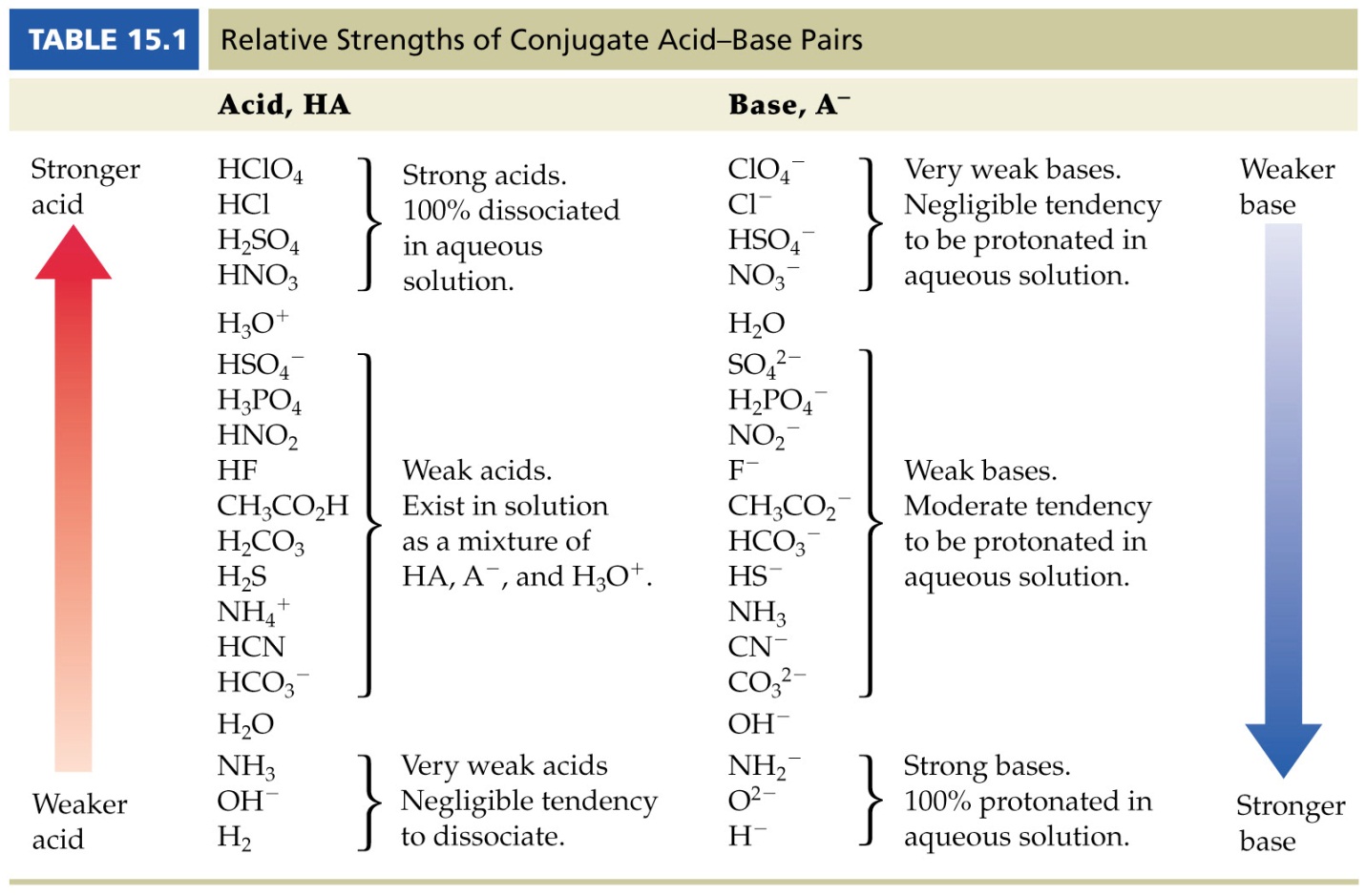 	Therefore, NH3 gets the proton and the reaction proceeds from left to right.H2SO4 (aq) + NH3 (aq)   NH4 +(aq) +HSO4 (aq)-Stronger acid	     Stronger base	Weaker acid      Weaker base